WANTED!Cars, Vans, and Trucks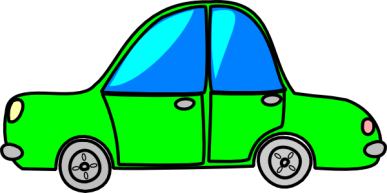 If you have a vehicle (running or not) that you are interested in donating to the Pasadena Buddhist Temple, please complete the information depicted below.  There are many benefits in taking advantage of this hassle-free program and in designating your vehicle donation to the temple:Your donation is tax deductible up to the vehicle’s fair market value or selling priceThe temple’s agent will handle all of the DMV paperworkFree vehicle pick-upProceeds from your donation will directly support the templeSave on annual registration fees and insurance costComplete and mail or email this form to:Pasadena Buddhist Temple1993 Glen AvenuePasadena, CA  91103-1521Ph:  626-798-4781PasadenaSangha@gmail.comName ____________________________________________________________________________Address/City/Zip __________________________________________________________________Location of Vehicle _________________________________________________________________Contact Info:  Home Ph ____________  Cell ______________  Email _______________________Type of Vehicle:  Year __________  Make _______________  Model ________________________Vehicle Identification # (VIN) ________________________________________________________Vehicle License # ___________________  Odometer Reading ______________________________Do you have the Title, Pink Slip?  Yes/No?  __________  Does Vehicle Run?  Yes/No __________Name on Title _____________________________________________________________________How did you hear about the donation program? ________________________________________